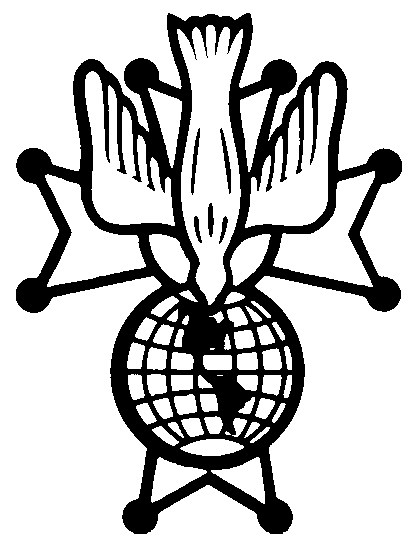 Knights of ColumbusFourth Degree- Calvert Province- Pennsylvania East DistrictJames P. McCarthy, District MasterProgram Book Patron List 127th Exemplification of the Fourth DegreeCost per Patron: $5.00PLEASE PRINTMake checks payable to: James P. McCarthy, Master Fourth DegreeReturn by April 12, 2024 to: Gordon Jefferes FSA, FM, AA207 Walnut Hill Rd, D24West Chester, PA 19382484-678-5136gjefferes@verizon.net